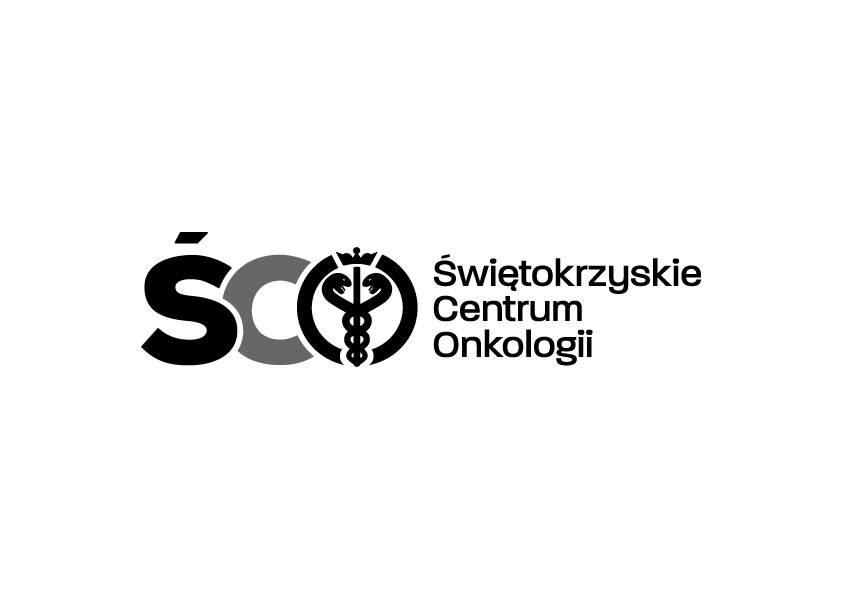 Adres: ul. Artwińskiego 3C, 25-734 Kielce, Dział Zamówień Publicznychtel. 41 36 74 280   strona www: http://www.onkol.kielce.pl/ e-mail: zampubl@onkol.kielce.pl / justyna.magdziarz@onkol.kielce.plInformacja o kwocie na sfinansowanie zamówienia Dot. IZP.2411.46.2024.JM zakup i dostawa leków ogólnych dla Apteki Szpitalnej Świętokrzyskiego Centrum Onkologii w Kielcach. 	Działając na podstawie art. 222 ust. 4 ustawy z dnia 11 września 2019 r. – Prawo zamówień publicznych, Zamawiający przekazuje informację dotyczącą kwoty, jaką zamierza przeznaczyć 
na sfinansowanie zamówienia tj.: Lp.Wartość brutto1106 261,26 zł218 146,18 zł312 191,20 zł4537 561,75 zł545 684,00 zł61 069 200,00 zł725 374,50 zł822 688,20 zł9364 044,35 zł103 292,70 zł1134 405,02 złRAZEM2 238 849,16 zł